KBS Wijzer aan de Vecht, Jan van Ransdorpstraat 32, 3554 VZ Utrecht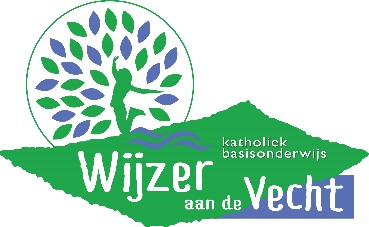 Postbus 11097, 3505 BB Utrecht, 030 – 2441202Een basisschool van de Katholieke Scholenstichting UtrechtAANMELDINGSFORMULIER Wijzer aan de Vecht						Pagina 1 van 2						        Z.O.Z.Foto’s op de websiteWij plaatsen regelmatig foto’s van leerlingen op onze website. U geeft als ouder door het ondertekenen van het aanmeldingsformulier aan wel / geen bezwaar te hebben tegen het plaatsen van deze foto’s.Door mijn handtekening te plaatsen verklaar ik tevens:Dat dit formulier naar waarheid is ingevuldDat ik akkoord ga met controle van de gegevensDat dit de eerste en enige school van aanmelding isDe komende periode houden wij u graag op de hoogte van allerhande zaken rondom onze school.U ontvangt vanaf heden dan ook per e-mail onze nieuwsbrief. Heeft u nog vragen, neem dan gerust contact met ons op.Bij het verwerken en bewaren van uw gegevens houden wij ons aan de Wet Bescherming Persoonsgegevens.Pagina 2 van 2					Gegevens van het kindAchternaamVoornamenRoepnaamGeboortedatum                                                                                                                        jongen / meisjeGeboorteplaatsAdresPostcode en woonplaats                                                                                        Telefoonnummer                                                                                                                     geheim: ja / neeBurgerservicenummerGodsdienst                                                                                                                                gedoopt:  ja / neeEerste nationaliteitTweede nationaliteitLand van herkomstDatum in NederlandAanmelding vindt plaats voor groepIn het schooljaar             /Reeds broertje(s) of zusje(s) op Wijzer aan de Vecht:  ja / neenaam:naam:naam:Zo ja, in welke groep(en)Huidig adres (alleen invullen indien afwijkend van bovenstaand adres)Adres                                                                                    Postcode en woonplaatsTelefoonnummerGegevens vorige school / V.V.E.Naam schoolAdres                                                                                    Postcode en plaatsTelefoonnummerBrin-nummerGegevens van ouder / verzorger 1AchternaamVoornamenGeslachtRelatie tot het kindGeboortedatumGeboorteplaatsHuidig beroepHoogst genoten opleidingDiploma behaald                                          ○   ja, in het jaar                           ○   nee, aantal jaren scholingNaam van de school waar het diploma behaald isPlaats / land van de schoolTelefoon werkTelefoon mobielE-mailadresGegevens van ouder / verzorger 2AchternaamVoornamenGeslachtRelatie tot het kindGeboortedatumGeboorteplaatsHuidig beroepHoogst genoten opleidingDiploma behaald                                          ○   ja, in het jaar                           ○   nee, aantal jaren scholingNaam van de school waar het diploma behaald isPlaats / land van de schoolTelefoon werkTelefoon mobielE-mailadresHuisarts en medischNaam huisartsAdres huisarts                                                                               Postcode en plaatsZorgverzekering                                                                            PolisnummerMedicijngebruik     ja / nee     zo ja, welke medicijnenAllergie                    ja / nee      zo ja, welke allergieNoodnummer 1                                                           Relatie tot het kindNoodnummer 2                                                           Relatie tot het kindAls school streven wij ernaar om elk kind de nodige aandacht te geven met betrekking tot de onderwijs-behoefte van het kind. Het kan daarom van belang zijn dat wij al bij de aanmelding op de hoogte zijn van eventuele erfelijke factoren en beperkingenDyslexie                                  komt   wel / niet   voor in de familieDyscalculie                             komt   wel / niet   voor in de familieHoogbegaafdheid                 komt   wel / niet   voor in de familieBeperkingen in de onderwijsparticipatieNaam ouder / verzorger 1                                                          Naam ouder / verzorger 2  Datum                                                                                            DatumHandtekening                                                                               Handtekening